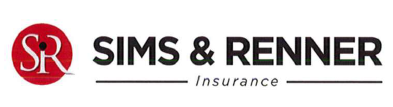 PROPERTYLIABILITYWORK COMPAUTOCommercial Coverage Quote SheetEff DateToday’s DateAgentAgentDate Quote NeededInsured/ApplicantInsured/ApplicantInsured/ApplicantInsured/ApplicantInsured/ApplicantInsured/ApplicantInsured/ApplicantContact PersonContact PersonPhoneFaxFaxEmailEmailMailing AddressMailing AddressMailing AddressMailing AddressTown/StateTown/StateZip CodeBusiness DescriptionBusiness DescriptionBusiness DescriptionBusiness DescriptionBusiness DescriptionTax ID/SS#Tax ID/SS#Years in BusCancelled/Non-renewedCancelled/Non-renewedCancelled/Non-renewedCancelled/Non-renewedCancelled/Non-renewedCancelled/Non-renewedLoss Info     Loss Info     Loss Info     Loss Info     Loss Info     Loss Info     Loss Info     Current Agent / CompanyCurrent Agent / CompanyCurrent Agent / CompanyCurrent Agent / CompanyCurrent Agent / CompanyCurrent Prem $Current Prem $Factors important to write account     Factors important to write account     Factors important to write account     Factors important to write account     Factors important to write account     Factors important to write account     Factors important to write account     Physical AddressPhysical AddressPhysical AddressPhysical AddressPhysical AddressPhysical AddressPhysical AddressTown/StateTown/StateTown/StateTown/StateTown/StateTown/StateZip CodeZip CodeYear BuiltYear BuiltYear BuiltSQFTSQFTSQFTConstructionConstructionConstructionConstructionType of HeatType of HeatType of HeatType of HeatType of HeatHeatWiringWiringWiringRoofRoofPlumbingPlumbingSignSignSignSprinkler/Alarm/AnsulSprinkler/Alarm/AnsulSprinkler/Alarm/AnsulSprinkler/Alarm/AnsulBuilding$     Building$     Contents$     Contents$     Contents$     Deduction$     Deduction$     Deduction$     Deduction$     Co-Ins                %Co-Ins                %Co-Ins                %RCRCACVEquip Floater, OtherEquip Floater, OtherEquip Floater, OtherEquip Floater, OtherEquip Floater, OtherEquip Floater, OtherEquip Floater, OtherEquip Floater, OtherEquip Floater, OtherEquip Floater, OtherEquip Floater, OtherEquip Floater, OtherEquip Floater, OtherEquip Floater, OtherEquip Floater, OtherClass Code/DescriptionClass Code/DescriptionClass Code/DescriptionLimits1M/2M 2M/2M   Other      Limits1M/2M 2M/2M   Other      Payroll$     Sales/Receipts$     Sales/Receipts$     Emplo BenefitsYes    NoEPLIYes  NoClass Code/DescriptionClass Code/DescriptionClass Code/DescriptionNOHCYes   No# EmployeesPayroll$     Sales/Receipts$     Sales/Receipts$     Liquor Liab  Yes   NoLiquor Liab  Yes   NoUmbrella limit$     Umbrella limit$     RetentionRetentionRetentionClass Code/DescriptionPayroll$     Incr LimitsYes  NoClass Code/DescriptionPayroll$     Wavr of SubYes    NoClass Code/DescriptionPayroll$     # EmployeesAddl InsdDays to CancelDays to CancelLiab Limits$     Comp Ded$     Collision Ded$     RadiusUse     Use     Use     Use     VehicleVehicleVINVINVehicleVehicleVINVINVehicleVehicleVINVIN